Бушуйская основная школа- филиал муниципального бюджетного общеобразовательного учреждения «Кириковская средняя школа»РАБОЧАЯ ПРОГРАММААДАПТИРОВАННАЯ РАБОЧАЯ ПРОГРАММА ДЛЯ ДЕТЕЙ С ОГРАНИЧЕННЫМИ ВОЗМОЖНОСТЯМИ ЗДОРОВЬЯ (ЛЕГКАЯ СТЕПЕНЬ УМСТВЕННОЙ ОТСТАЛОСТИ)по предмету «Речевая практика» для учащихся 3 класса Бушуйской основной школы – филиала муниципального бюджетного общеобразовательного учреждения«Кириковская средняя школа»Составила:                                                             учитель Максимова Г.З.2019 -2020 учебный год1.ПОЯСНИТЕЛЬНАЯ ЗАПИСКА.     Настоящая рабочая программа составлена на основании Федерального государственного образовательного стандарта образования обучающихся с умственной отсталостью (интеллектуальными нарушениями) (Приказ Министерства образования и науки РФ от 19 декабря 2014 г. № 1599); адаптированной основной образовательной программы начального общего образования Бушуйской основной школы – филиала муниципального бюджетного общеобразовательного учреждения «Кириковская средняя школа» № 71-од от 07.03.2019; учебного плана Бушуйской основной школы – филиала муниципального бюджетного общеобразовательного учреждения «Кириковская средняя школа» (1-4 класс) на 2019-2020 учебный год; учебником для 3 класса «Речевая практика» для общеобразовательных организаций, реализующих основные общеобразовательные программы, автор С.В.Комарова, Москва, «Просвещение»; рекомендовано  Министерством образования и науки РФ; положения о рабочей программе педагога  Бушуйской основной школы – филиала муниципального бюджетного общеобразовательного учреждения «Кириковская средняя школа» реализующего предметы, курсы и дисциплины общего образования от 30 мая 2019 года. Промежуточная аттестация проводится с 04.05.2020 по 25.05.2020 г. в форме инсценирования сказки.Тематическое планирование рассчитано на 2 часа в неделю, что составляет 68 учебных часов в год.  Основная цель курса « Речевая практика» в начальных классах – развитие речевой коммуникации учащихся  как способности использовать вербальные невербальные средства для осуществления общения с окружающими людьми в различных ситуациях;- заложить основы интеллектуального, эмоционального, речевого, духовно-нравственного развития младших школьников, их умения пользоваться устной и письменной речью. Данный курс обеспечивает достижение необходимых личностных и предметных результатов освоения программы по « Речевой практике», а также успешность изучения других предметов в начальной школе.Цель: Расширение представлений об окружающей действительности. Обогащение лексической и грамматико-синтаксической сторон речи. Развитие навыков связной устной речи. Развитие навыков устной коммуникации и их применение в различных ситуациях общения. Ознакомление со средствами устной выразительности, овладение нормами речевого этикета.Задачи курса «Речевая практика»:         - способствовать совершенствованию развития речевого опыта учащихся;         - корригировать и обогащать языковую базу устных высказываний;         - формировать выразительную сторону речи;         -  учить строить связные устные высказывания;         -  воспитывать культуру речевого общения          - совершенствование грамматически правильной речи, формирование разговорной (диалогической) и контекстной (монологической) форм речи;           - профилактика и коррекция нарушений чтения и письма.          - расширять круг чтения учащихся, создавать «литературное пространство», соответствующее возрастным особенностям и уровню       подготовки учащихся и обеспечивающее условия для формирования универсальных учебных действий.- создание условий у учащихся для развития умений отвечать на вопросы учителя в процессе беседы;- расширить представления детей о правилах поведения в обществе;- развивать интонационные и жестово-мимические умения школьников в процессе инсценирования сказки;- обогащать лексический запас учащихся словами;- научить строить простые предложения и короткие рассказы с опорой на символический план;- научить составлять рассказы из личного опыта; Форма организации образовательного процесса.Основной, главной формой организации учебного процесса является урок и экскурсии. В процессе обучения школьников целесообразно использовать следующие методы и приемы:словесный метод (рассказ, объяснение, беседа, работа с учебником);наглядный метод (метод иллюстраций, метод демонстраций);практический метод (упражнения, практическая работа);репродуктивный метод (работа по алгоритму);коллективный, индивидуальный;творческий метод;2.Планируемые результаты освоения предмета.Предметные результаты.Достаточный  уровень:  - понимать содержание сказок и рассказов, прочитанных учителем или артистами в аудиозаписи;  - выполнять инструкцию, предложенную в письменной форме;  -  выразительно произносить чистоговорки, короткие стихотворения после анализа;  - участвовать в диалогах по темам речевых ситуаций;  - правильно выражать свои просьбы, употребляя вежливые слова, уметь здороваться, прощаться, просить прощения и извиняться, используя соответствующие выражения;  - сообщать сведения о себе: имя и фамилию, адрес, имена и фамилии своих родственников;  -  принимать участие в коллективном составлении рассказа по темам речевых ситуаций;  -  уметь воспроизводить составленные рассказы с опорой на картинно-символический план;  - слушать сказку или рассказ, пересказывать содержание. Минимальный  уровень: — выполнять задания по словесной инструкции учителя, детей; — выражать свои просьбы, используя вежливые слова, адекватно пользоваться правилами этикета при встрече и расставании с детьми и взрослыми; — знать свои имя и фамилию, адрес дома, объяснять, как можно доехать или дойти до школы (по вопросам учителя); — участвовать в ролевых играх в соответствии с речевыми возможностями;— слушать сказку или рассказ, уметь отвечать на вопросы с опорой на иллюстративный материал;  — выразительно произносить чистоговорки, короткие стихотворения по образцу учителя; —  участвовать в беседе; — слушать сказку или рассказ, пересказывать содержание, опираясь на картинно-символический план.Личностные результаты, ожидаемые после 3-го года обучения по программе «Речевая практика»:  — уточнение представлений о праздниках — личных и государственных, связанных с историей страны; — расширение представлений о различных социальных ролях (покупатель, пассажир, пациент и др.)— собственных и окружающих людей;  — укрепление  соответствующих возрасту ценностей и социальных ролей через расширение представлений о нормах этикета и правилах культурного поведения;— овладение навыками коммуникации и принятыми нормами социального взаимодействия (в рамках предметных результатов 2-го и 3-го годов обучения);— овладение социально-бытовыми навыками, используемыми в повседневной жизни (в рамках предметных результатов 2-го и 3-го годов обучения).3.Содержание учебного предмета.Основное содержание программы.Аудирование и понимание речи. Выполнение простых и составных устных инструкций учителя, словесный отчет о выполненных действиях. Прослушивание и выполнение инструкций, записанных на аудионосители. Чтение и выполнение словесных инструкций, предъявленных в письменном виде.Соотнесение речи и изображения (выбор картинки, соответствующей слову, предложению).Повторение и воспроизведение по подобию, по памяти отдельных слогов, слов, предложений.Слушание небольших литературных произведений в изложении педагога и с аудио-носителей. Ответы на вопросы по прослушанному тексту, пересказ.Дикция и выразительность речи. Развитие артикуляционной моторики. Формирование правильного речевого дыхания. Практическое использование силы голоса, тона, темпа речи в речевых ситуациях. Использование мимики и жестов в общении.Общение и его значение в жизни. Речевое и неречевое общение. Правила речевого общения. Письменное общение (афиши, реклама, письма, открытки и др.). Условные знаки в общении людей. Общение на расстоянии. Кино, телевидение, радио. Виртуальное общение. Общение в социальных сетях. Влияние речи на мысли, чувства, поступки людей. Организация речевого общенияБазовые формулы речевого общенияОбращение, привлечение внимания. «Ты» и «Вы», обращение по имени и отчеству, по фамилии, обращение к знакомым взрослым и ровесникам. Грубое обращение, нежелательное обращение (по фамилии). Ласковые обращения. Грубые и негрубые обращения. Бытовые (неофициальные) обращения к сверстникам, в семье. Именные, бытовые, ласковые обращения. Функциональные обращения (к продавцу, к сотруднику полиции и др.). Специфика половозрастных обращений (дедушка, бабушка, тетенька, девушка, мужчина и др.). Вступление в речевой контакт с незнакомым человеком без обращения («Скажите, пожалуйста...»). Обращение в письме, в поздравительной открытке.Знакомство, представление, приветствие. Формулы «Давай познакомимся», «Меня зовут ...», «Меня зовут ..., а тебя?». Формулы «Это ...», «Познакомься, пожалуйста, это ...». Ответные реплики на приглашение познакомиться («Очень приятно!», «Рад познакомиться!»).Приветствие и прощание.Употребление различных формул приветствия и прощания в зависимости от адресата (взрослый или сверстник). Формулы «здравствуй», «здравствуйте», «до свидания». Развертывание формул с помощью обращения по имени и отчеству. Жесты приветствия и прощания. Этикетные правила приветствия: замедлить шаг или остановиться, посмотреть в глаза человеку.Формулы «Доброе утро», «Добрый день», «Добрый вечер», «Спокойной ночи». Неофициальные разговорные формулы «привет», «салют», «счастливо», «пока». Грубые (фамильярные) формулы «здорово», «бывай», «чао» и др. (в зависимости от условий школы). Недопустимость дублирования этикетных формул, использованных невоспитанными взрослыми. Развертывание формул с помощью обращений.Формулы, сопровождающие ситуации приветствия и прощания «Как дела?», «Как живешь?», «До завтра», «Всего хорошего» и др. Просьбы при прощании «Приходи(те) еще», «Заходи (те», «Звони(те)».Приглашение, предложение. Приглашение домой. Правила поведения в гостях.Поздравление, пожелание. Формулы «Поздравляю с ...», «Поздравляю с праздником» и их развертывание с помощью обращения по имени и отчеству.Пожелания близким и малознакомым людям, сверстникам и старшим. Различия пожеланий в связи с разными праздниками. Формулы «Желаю тебе ...», «Желаю Вам ...», «Я хочу пожелать ...». Неречевые средства: улыбка, взгляд, доброжелательность тона.Поздравительные открытки.Формулы, сопровождающие вручение подарка «Это Вам (тебе)», «Я хочу подарить тебе.» и др. Этикетные и эмоциональные реакции на поздравления и подарки.Одобрение, комплимент. Формулы «Мне очень нравится твой.», «Как хорошо ты.», «Как красиво!» и др.Телефонный разговор. Формулы обращения, привлечения внимания в телефонном разговоре. Значение сигналов телефонной связи (гудки, обращения автоответчика сотовой связи). Выражение просьбы позвать к телефону («Позовите пожалуйста ...», «Попросите пожалуйста.», «Можно попросить (позвать).»). Распространение этих формул с        помощьюприветствия. Ответные реплики адресата «алло», «да», «Я слушаю».Просьба, совет. Обращение с просьбой к учителю, соседу по парте на уроке или на перемене. Обращение с просьбой к незнакомому человеку. Обращение с просьбой к сверстнику, к близким людям.Развертывание просьбы с помощью мотивировки. Формулы«Пожалуйста, ...», «Можно ..., пожалуйста!», «Разрешите.», «Можно мне.», «Можно я.».Мотивировка отказа. Формулы «Извините, но ...».Благодарность. Формулы «спасибо», «большое спасибо»,«пожалуйста». Благодарность за поздравления и подарки («Спасибо, имя»), благодарность как ответная реакция на выполнение просьбы. Мотивировка благодарности. Формулы «Очень приятно», «Я очень рада» и др. как мотивировка благодарности. Ответные реплики на поздравление, пожелание («Спасибо за поздравление», «Я тоже поздравляю тебя (Вас)».«Спасибо, и тебя (Вас) поздравляю»).Замечание, извинение. Формулы «извините пожалуйста» с обращением и без него. Правильная реакция на замечания. Мотивировка извинения («Я нечаянно», «Я не хотел» и др.). Использование форм обращения при извинении. Извинение перед старшим, ровесником. Обращение и мотивировка при извинении.Сочувствие, утешение. Сочувствие заболевшему сверстнику, взрослому. Слова поддержки, утешения.Одобрение, комплимент. Одобрение как реакция на поздравления, подарки: «Молодец!», «Умница!», «Как красиво!»Примерные темы речевых ситуаций«Я - дома» (общение с близкими людьми, прием гостей)«Я и мои товарищи» (игры и общение со сверстниками, общение в школе, в секции, в творческой студии)«Я за порогом дома» (покупка, поездка в транспорте, обращение за помощью (в т.ч. в экстренной ситуации), поведение в общественных местах (кино, кафе и др.)«Я в мире природы» (общение с животными, поведение в парке, в лесу) Темы речевых ситуаций формулируются исходя из уровня развития коммуникативных и речевых умений обучающихся и социальной ситуации их жизни. Например, в рамках лексической темы «Я за порогом дома» для отработки этикетных форм знакомства на уроках могут быть организованы речевые ситуации «Давайте познакомимся!», «Знакомство во дворе», «Знакомство в гостях».Алгоритм работы над темой речевой ситуацииВыявление и расширение представлений по теме речевой ситуации. Актуализация, уточнение и расширение словарного запаса о теме ситуации.Составление предложений по теме ситуации, в т.ч. ответы на вопросы и формулирование вопросов учителю, одноклассникам.Конструирование диалогов, участие в диалогах по теме ситуации. Выбор атрибутов к ролевой игре по теме речевой ситуации. Уточнение ролей, сюжета игры, его вариативности.Моделирование речевой ситуации.Составление устного текста (диалогического или несложного монологического) по теме ситуации.В процессе обучения осуществляется мониторинг всех групп БУД, который будет отражать индивидуальные достижения обучающихся и позволят делать выводы об эффективности проводимой в этом направлении работы.4.Тематическое планирование с указанием количества часов на освоение каждой темы.Необходима корректировка расписания до 29.05.2020 на 2 часа.5. Список литературы, используемый при оформлении рабочей программы.Учебник: Комарова С.В. Устная речь: учебник для 3 класса / Комарова С.В. - М.:Просвещение.Адаптированная основная общеобразовательная программа образования обучающихся с умственной отсталостью (интеллектуальными нарушениями);СОГЛАСОВАНО: Заместитель по учебно-воспитательной работе Сластихина Н.П.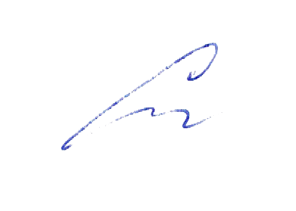 «30»августа 201 год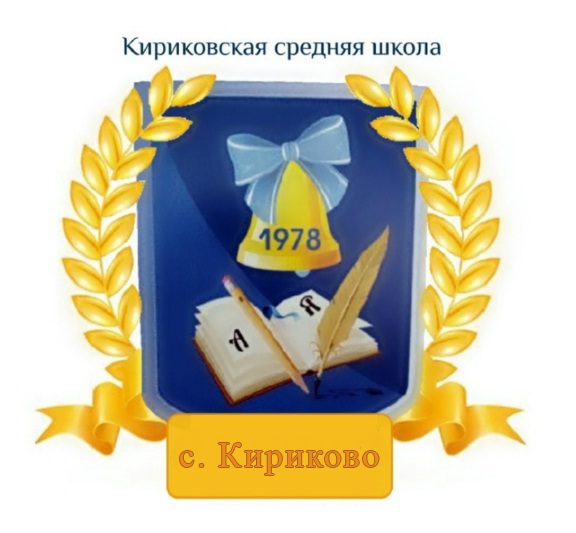 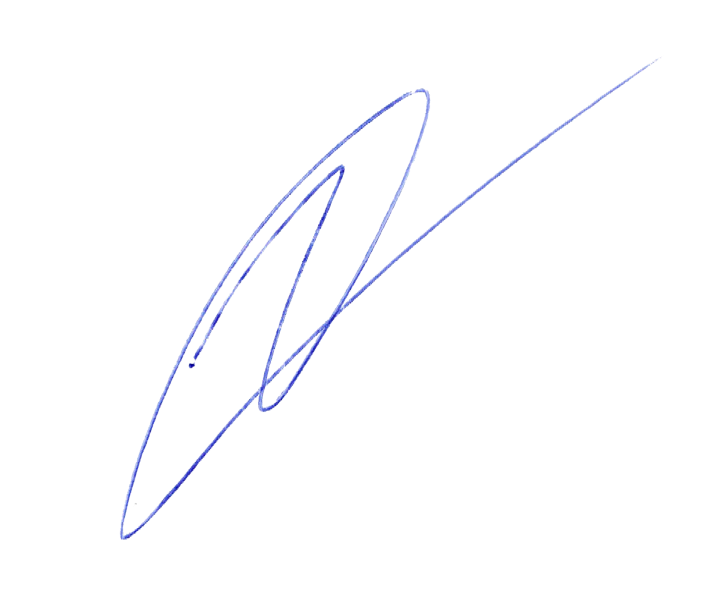 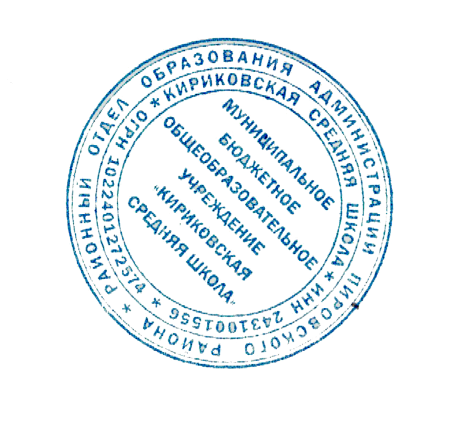 УТВЕРЖДАЮ: Директор муниципального бюджетного общеобразовательного учреждения «Кириковская средняя школа»_________Ивченко О.В.«30» августа 2019 год№ п/пСодержание раздела и подразделовКол-во часовШкольная жизнь.  4В библиотеке2О лете.2Это я!3Мои друзья.12Я дома.4Телефонный разговор  5Играем в сказку.11Я за порогом дома.9Мир природы.9Впереди лето!  7Итого:68часов№ п/пТема урокаКол-во часовДата1.Школьная жизнь.Добро пожаловать!105.09.2.Мы снова в школе.106.09.3.У нас новые ученики112.09.4.Успехи и неудачи бывают у каждого113.09.5.Где же взять мне книгу почитать?119.09.6.В библиотеке.120.09.7.Истории о лете.126.09.8.Я расскажу вам, где отдыхал.127.09.9.Это я!Узнай меня103.10.10.«Свет мой, зеркальце, скажи...»104.10.11.Узнай одноклассника!110.10.12.Мои друзья 12ч.Мы собрались поиграть.111.10.13.Игра «Рыбаки».117.10.14.Наша любимая игра.118.10.15.Играем в нашу любимую игру.124.10.16.«Знакомьтесь, наш класс!»125.10.17.Вместе после уроков.105.11.18.Хочешь со мной дружить?108.11.19.Вместе нам не скучно.112.11.20.Привычки хорошие и не очень115.11.21.Веселый праздник119.11.22.Мы принимаем гостей122.11.23.Ролевая игра «Приём гостей»126.11.24.Я дома.  9ч.Мой дом и моя семья.129.11.25.Дома маме помогу.103.12.26.Содержу одежду в чистоте106.12.27.Вещи в моём шкафу.110.12.28.Я тебе позвоню113.12.29.Телефонный разговор.117.12.30.Мы разговариваем по телефону.120.12.31.Мой мобильный телефон.124.12.32.Я звоню в экстренные службы127.12.33.Играем в сказку.  11ч.Вспоминаем сказку «Маша и медведь».114.01.34.Инсценировка сказки «Маша и медведь».117.01.35.Вспоминаем сказку «Три медведя»121.01.36.Инсценировка сказки «Три медведя»124.01.37.Составление новой сказки про Машу128.01.38.Вспоминаем сказку «Волк и семеро козлят»131.01.39.Инсценировка сказки «Волк и семеро козлят»104.02.40.Знакомство со сказкой «Гуси-лебеди107.02.41.Инсценировка сказки «Гуси-лебеди»111.02.42.Знакомство со сказкой «Морозко»114.02.43.Инсценировка сказки «Морозко»118.02.44.Я за порогом дома.  9ч.Я пешеход121.02.45.Правила дорожного движения достойны уважения125.02.46.Я зритель128.02.47.Я иду в театр.103.03.48.Мы в кинотеатре106.03.49.Отправляюсь в магазин за покупками.110.03.50.Мы в продуктовом магазине113.03.51.Мы в канцелярском магазине117.03.52.На приме у врача.120.03.53.Мир природы. 9чПогода и мы131.03.54.Какая сегодня погода?103.04.55.Собираемся на прогулку107.04.56.Сказка Одоевского «Снегурочка»110.04.57.Инсценировка сказки «Снегурочка»114.04.58.Весенняя прогулка117.04.59.Учимся понимать животных121.04.60.В зоопарке у зверей124.04.61.Мы друзья или враги природы?128.04.62.Повторение  7чПовторение по теме «Школьная жизнь»108.05.63.Повторение по теме: «Это я»112.05.64.Повторение по теме: «Я за порогом школы»115.05.65.Повторение по теме: «Я дома»119.05.66.Повторение по теме: Мои друзья»122.05.67.Повторение по теме: «Играем в сказку»168.Повторение по теме: «Мир природы»1Итого:68 часов